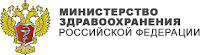 Приказ Минздравсоцразвития РФ № 221 от 22.11.2004 г. «Об утверждении стандарта санаторно-курортной помощи больным с ишемической болезнью сердца: стенокардией, хронической ИБС»  1. Модель пациента
Возрастная категория: взрослые
Класс болезней IX: болезни системы кровообращения
Группа заболеваний: ишемическая болезнь сердца
Коды по МКБ-10: I20.1, I20.8, I20.9, I25.1, I25.2, I25.3, I25.5, I25.9
Фаза: хроническая
Стадия: ремиссии
Осложнение: без осложнений
Условия оказания: санаторно-курортные и амбулаторно-курортные1.1. ЛЕЧЕНИЕ ИЗ РАСЧЕТА 21 ДЕНЬ***Имеются противопоказания, необходима консультация специалистаКодНаименованиеЧастота предоставленияСреднее количествоА01.31.009Сбор анамнеза и жалоб общетерапевтический13А01.31.010Визуальный осмотр общетерапевтический13А01.31.011Пальпация общетерапевтическая13А01.31.012Аускультация общетерапевтическая13А01.31.016Перкуссия общетерапевтическая13А02.31.001Термометрия общая13А02.03.005Измерение роста11А02.01.001Измерение массы тела13А02.09.001Измерения частоты дыхания13А02.10.002Измерение частоты сердцебиения13А02.12.001Исследование пульса13А02.12.002Измерение артериального давления на периферических артериях13В01.015.01Прием (осмотр, консультация) врача-кардиолога первичный11В01.015.02Прием (осмотр, консультация) врача-кардиолога11А05.10.001Регистрация электрокардиограммы12А05.10.007Расшифровка, описание и интерпретация электрокардиографических данных12А05.10.004Холтеровское мониторирование0,21В04.10.002Эхокардиография0,051А12.10.001Электрокардиография с физическими упражнениями0,11А09.05.039Исследование уровня лактатдегидрогеназы в крови0,051А09.05.043Исследование креатинкиназы в крови0,051А09.05.027Определение протромбинового (тромбопластинового) времени в крови или плазме0,051А20.31.006Ванны ароматические0,110А20.31.007Ванны контрастные0,110А20.31.004Ванны газовые0,110А20.31.003Ванны радоновые0,110А20.31.001Ванны минеральные0,110А20.31.022Ванны суховоздушные0,510А20.31.009Ванны местные (2-4 камерные)0,310А20.31.011Душ лечебный0,110А20.31.010Подводный душ-массаж0,110А17.31.005Воздействие синусоидальными модулированными токами (СМТ)0,110А17.31.004Воздействие диадинамическими токами0,028А17.30.002Электросон0,210А22.10.001Воздействие низкоинтенсивным лазерным излучением при болезнях сердца и перикарда0,210А17.31.003Гальвановоздействие0,110А20.31.020Гипоксивоздействие0,110А20.31.026Оксигеновоздействие0,0310А21.10.004Рефлексотерапия при болезнях сердца и перикарда0,018А21.10.003Мануальная терапия при болезнях сердца и перикарда0,056А21.10.002Массаж при заболеваниях сердца и перикарда0,210А13.30.005Психотерапия0,25А19.10.001Лечебная физкультура при заболеваниях сердца и перикарда0,510А20.31.012Воздействие климатом0,318А20.31.013Терренкур0,518A25.10.002Назначения диетической терапии при заболеваниях сердца и перикарда11